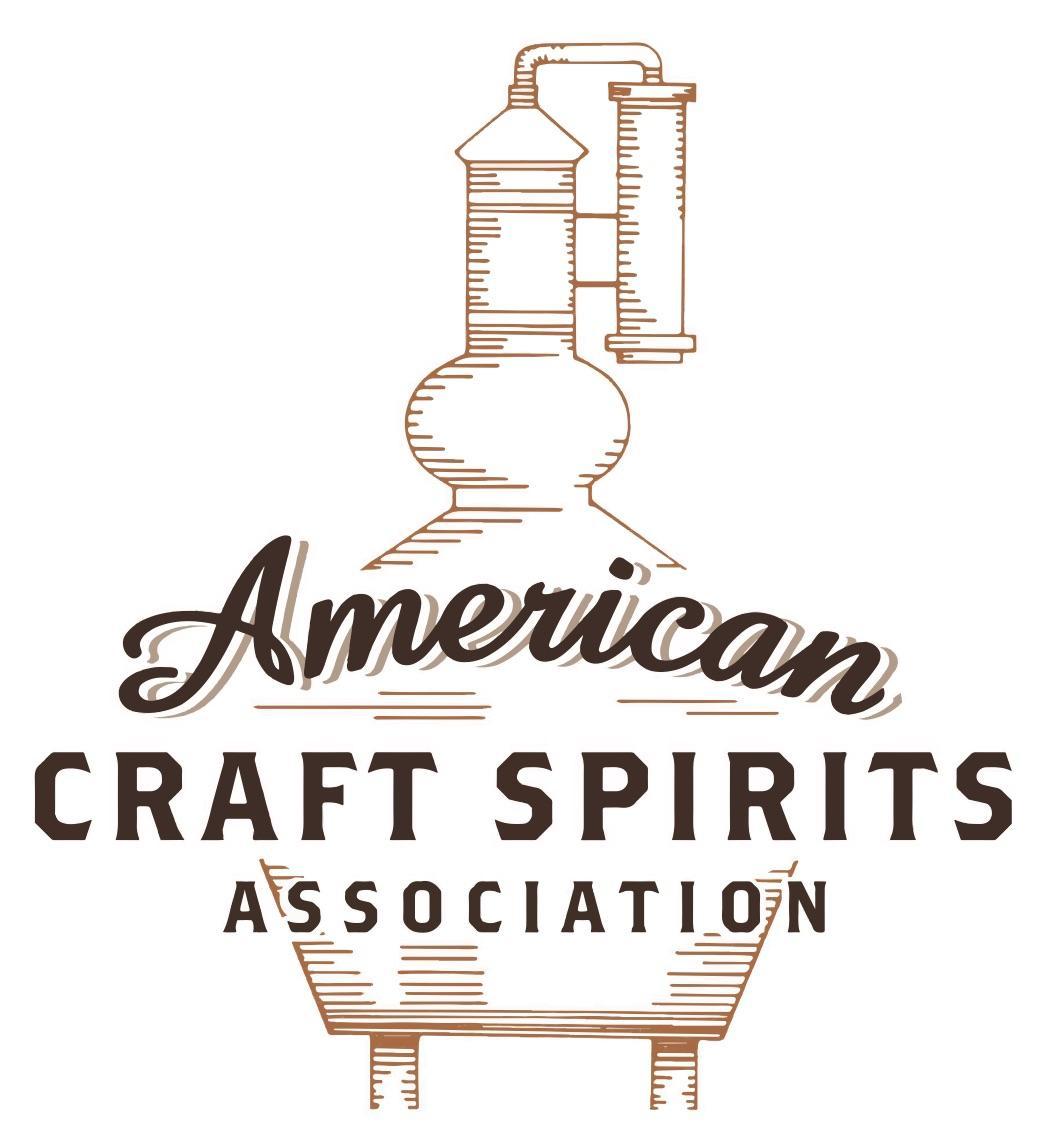 Spirits DtC Shipping GuideThis guide summarizes the direct-to-consumer shipping rules for distilleries in all 50 states and D.C. and also addresses the measures state governments have taken to ease delivery and shipping restrictions during the COVID-19 pandemic. DtC Quick Guide ComparisonNotes: *CA: If passed and signed into law, Senate Bill 620 would allow licensed distilled spirits producers in states other than California and licensed distilled spirits manufacturers or craft distillers in California who obtain distilled spirits direct shipper permits to ship directly to consumers in California*CT: Consumers with appropriate permit may receive alcohol shipments*HI: Consumers with appropriate permit may receive alcohol shipments; If passed and signed into law, Senate Bill 65 would allow licensed distilled spirits manufacturers in Hawaii and in states other than Hawaii who obtain direct shipper permits to ship directly to consumers in Hawaii*IL: If passed and signed into law, Senate Bill 0532 would allow licensed distilled spirits producers in Illinois and in states other than Illinois who obtain distillery shippers’ licenses to ship directly to consumers in Illinois*IA: If passed and signed into law, House File 639 would allow native distilled spirits manufacturers in Iowa and in states other than Iowa who obtain direct shipper permits to ship directly to consumers in Iowa and to consumers in states other than Iowa*ME: If passed and signed into law, Legislative Document 1358 would allow distilleries outside of Maine with current manufacturer licenses and distilleries licensed in Maine who obtain spirits direct shipper licenses to ship directly to consumers in Maine*NJ: (1) If passed and signed into law, Assembly Bill 3167 would allow a craft distillery licensees to ship no more than 9 liters of distilled spirits to a consumer in New Jersey; (2) If passed and signed into law, Senate Bill 3020 would allow craft distillery licensees in New Jersey or in states other than New Jersey to ship no more than 20 liters of distilled spirits to a consumer in New Jersey via common carrier*NV: Licensed individuals can import one gallon per month of spirits for personal use and the out-of-state supplier must pay excise tax*NH: If passed and signed into law, Senate Bill 125 would allow licensed liquor manufacturers who obtain direct to consumer shipping permits from the commission to ship directly to consumers in New Hampshire*NY: Consumer may import up to 90L of liquor per year for personal use without a license; If passed and signed into law, Assembly Bill 3275 would allow licensed liquor manufacturers in states other than New York and licensed distillers and farm distillers in New York to ship no more than thirty-six cases (no more than nine liters per case) of liquor to consumers in New York *PA: Consumer may place a special liquor order and distiller must ship to a PLCB-operated store*RI: Distiller can only ship to customer if order was personally placed by customer at distiller's premises*WA: If passed and signed into law, House Bill 1432 would allow licensed spirits manufacturers in states other than Washington to ship spirits to consumers in Washington*WV: Distilleries, mini-distilleries, or micro-distilleries licensed in West Virginia or a state other than West Virginia who obtain private direct shipper licenses to ship to a consumer in West Virginia, however the shipments must be made to a retail liquor outletIDAHOShipment Outbound – Yes, with a manufacturer’s license (Idaho Code § 23-507). Shipment Inbound – No, distilled spirits are only sold in state-operated liquor stores and contract retail stores that are authorized by the Idaho State Liquor Division. Shipment Intra-state – No. A distillery distributing station can only sell liquor purchased from the ID Liquor Division to customers on its premises. The rules and restrictions governing a distillery distributing station’s sale are listed in the Special Distributor Agreement the distiller has with the Idaho State Liquor Division (IDAPA 15.10.01.012.02).  COVID-19 Measures – Idaho is currently in Stage Four is of its COVID-19 plan. The ID State Liquor Division has not provided any guidance or issued additional measures.  Link: https://rebound.idaho.gov/wp-content/uploads/stage4-stay-healthy-guidelines-051121.pdfCitation (shipment) Idaho Code § 23-507. Manufacturers’ Licenses.  The division may grant a license to a manufacturer of alcoholic liquor for sale to the division and to customers outside of the state, subject to such regulations as the division may adopt. The fee for such permit shall be one hundred dollars ($100).Link: https://legislature.idaho.gov/statutesrules/idstat/title23/t23ch5/sect23-507/ Rules of the Idaho State Liquor Division IDAPA 15.10.01.012.02. Retail Sales.  Distillery Distributing Stations may sell Liquor manufactured on premises of such distillery to customers outside the state of Idaho in accordance with Section 23-507, Idaho Code. Distillery Distributing Stations may sell Liquor manufactured on the premises that is purchased from the Division to customers on the premises of its distillery in accordance with and pursuant to a Special Distributor Agreement with the Division. The Special Distributor Agreement will include governing terms and conditions for retail sale of Liquor manufactured on the premises within the state of Idaho in accordance with Title 23, Chapter 3, Idaho Code, and applicable rules of the Division governing retail sale operations. Link: https://adminrules.idaho.gov/rules/current/15/151001.pdfOut-of-State Distilleries Can Ship Into State?Out-of-State Distilleries Can Ship Into State?Out-of-State Distilleries Can Ship Into State?In-State Distilleries Can Ship Within State?In-State Distilleries Can Ship Within State?In-State Distilleries Can Ship Within State?State Yes No State Yes NoAL X AL XAK X AK XAZ X AZ XAR X AR XCA   X* CA   X*CO X CO XCT   X* CT XDE X DE XDC X DC XFL X FL XGA X GA XHI   X* HI   ?*ID X ID XIL   X* IL   X*IN X IN XIA   X* IA   X*KS X KS XKY XKY XLA X LA XME   X* ME   X*MD X MD XMA X MA XMI XMI XMN X MN XMS X MS XMO X MO XMT X MT XNE X NE XNV   X* NV XNH X NH   X*NJ   X* NJ   X*NM X NM XNY  X* NY   X*NC X NC XND X ND XOH X OH XOK X OK XOR X OR XPA  X* PA XRI  X* RI XSC X SC XSD X SD XTN X TN XTX X TX XUT X UT XVT X VT XVA X VA XWA   X*WA XWV   X* WV   X*  WI X WI XWY X WY X